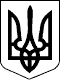 123 СЕСІЯ ЩАСЛИВЦЕВСЬКОЇ СІЛЬСЬКОЇ РАДИ7 СКЛИКАННЯРІШЕННЯ24.07.2020р.                                          № 2430с. ЩасливцевеПро затвердження проектів землеустрою щодо відведення та передачі безоплатно у власність земельних ділянокРозглянувши заяви фізичних осіб громадян України, та надані документи, враховуючи затверджений генеральний план села Щасливцеве з планами зонуванням території з розвитком рекреаційної зони, керуючись ст. ст. 12, 118, 121, 122, 134,186 Земельного кодексу України, ст.26 Закону України "Про місцеве самоврядування в Україні"Щасливцевської сільської радиВИРІШИЛА:1. Затвердити проекти землеустрою щодо відведення безоплатно у власність земельних ділянок громадянам:1) Затвердити *** проект землеустрою щодо відведення безоплатно у власність земельної ділянки з кадастровим номером 6522186500:04:001:21***загальною площею 0,10га. з цільовим призначенням для будівництва і обслуговування житлового будинку, господарських будівель і споруд (КВЦПЗ – 02.01)із земель житлової та громадської забудови розташовану за адресою: Генічеський район, Херсонська область, с. Щасливцеве, вул.. Приазовська, ***. 2) Затвердити *** (РНОКПП **) проект землеустрою щодо відведення безоплатно у власність земельної ділянки з кадастровим номером 6522186500:04:001:21***загальною площею 0,10га. з цільовим призначенням для будівництва і обслуговування житлового будинку, господарських будівель і споруд (КВЦПЗ – 02.01)із земель житлової та громадської забудови розташовану за адресою: Генічеський район, Херсонська область, с. Щасливцеве, вул.. Приазовська, ***. 3)Затвердити *** (РНОКПП ***) проект землеустрою щодо відведення безоплатно у власність земельної ділянки з кадастровим номером 6522186500:04:001:21*** загальною площею 0,10га. з цільовим призначенням для будівництва і обслуговування житлового будинку, господарських будівель і споруд (КВЦПЗ – 02.01)із земель житлової та громадської забудови розташовану за адресою: Генічеський район, Херсонська область, с. Щасливцеве, вул.. Приазовська, ***. 4)Затвердити *** (РНОКПП***) проект землеустрою щодо відведення безоплатно у власність земельної ділянки з кадастровим номером 6522186500:04:001:21***загальною площею 0,10га. з цільовим призначенням для будівництва і обслуговування житлового будинку, господарських будівель і споруд (КВЦПЗ – 02.01)із земель житлової та громадської забудови розташовану за адресою: Генічеський район, Херсонська область, с. Щасливцеве, вул.. Приазовська, ***. 5)Затвердити *** (РНОКПП ***) проект землеустрою щодо відведення безоплатно у власність земельної ділянки з кадастровим номером 6522186500:04:001:21*** загальною площею 0,10га. з цільовим призначенням для будівництва і обслуговування житлового будинку, господарських будівель і споруд (КВЦПЗ – 02.01)із земель житлової та громадської забудови розташовану за адресою: Генічеський район, Херсонська область, с. Щасливцеве, вул.. Приазовська, ***. 6)Затвердити *** (РНОКПП ***) проект землеустрою щодо відведення безоплатно у власність земельної ділянки з кадастровим номером 6522186500:04:001:21*** загальною площею 0,10га. з цільовим призначенням для будівництва і обслуговування житлового будинку, господарських будівель і споруд (КВЦПЗ – 02.01)із земель житлової та громадської забудови розташовану за адресою: Генічеський район, Херсонська область, с. Щасливцеве, вул.. Приазовська,***. 7)Затвердити *** (РНОКПП ***) проект землеустрою щодо відведення безоплатно у власність земельної ділянки з кадастровим номером 6522186500:04:001:21*** загальною площею 0,0743га. з цільовим призначенням для будівництва і обслуговування житлового будинку, господарських будівель і споруд (КВЦПЗ – 02.01)із земель житлової та громадської забудови розташовану за адресою: Генічеський район, Херсонська область, с. Щасливцеве, вул.. Приазовська,***. 8)Затвердити *** (РНОКПП ***) проект землеустрою щодо відведення безоплатно у власність земельної ділянки з кадастровим номером 6522186500:04:001:21*** загальною площею 0,0744га. з цільовим призначенням для будівництва і обслуговування житлового будинку, господарських будівель і споруд (КВЦПЗ – 02.01)із земель житлової та громадської забудови розташовану за адресою: Генічеський район, Херсонська область, с. Щасливцеве, вул.. Приазовська, *** 9)Затвердити *** (РНОКПП *** проект землеустрою щодо відведення безоплатно у власність земельної ділянки з кадастровим номером 6522186500:04:001:21*** загальною площею 0,0743га. з цільовим призначенням для будівництва і обслуговування житлового будинку, господарських будівель і споруд (КВЦПЗ – 02.01)із земель житлової та громадської забудови розташовану за адресою: Генічеський район, Херсонська область, с. Щасливцеве, вул.. Приазовська, ***. 10)Затвердити *** (РНОКПП ***) проект землеустрою щодо відведення безоплатно у власність земельної ділянки з кадастровим номером 6522186500:04:001:21*** загальною площею 0,0741га. з цільовим призначенням для будівництва і обслуговування житлового будинку, господарських будівель і споруд (КВЦПЗ – 02.01)із земель житлової та громадської забудови розташовану за адресою: Генічеський район, Херсонська область, с. Щасливцеве, вул..Київська, ***. 11)Затвердити *** (РНОКПП ***) проект землеустрою щодо відведення безоплатно у власність земельної ділянки з кадастровим номером 6522186500:04:001:21*** загальною площею 0,0740га. з цільовим призначенням для будівництва і обслуговування житлового будинку, господарських будівель і споруд (КВЦПЗ – 02.01)із земель житлової та громадської забудови розташовану за адресою: Генічеський район, Херсонська область, с. Щасливцеве, вул.. Київська, ***. 12)Затвердити *** (РНОКПП ***) проект землеустрою щодо відведення безоплатно у власність земельної ділянки з кадастровим номером 6522186500:04:001:22*** загальною площею 0,0741га. з цільовим призначенням для будівництва і обслуговування житлового будинку, господарських будівель і споруд (КВЦПЗ – 02.01)із земель житлової та громадської забудови розташовану за адресою: Генічеський район, Херсонська область, с. Щасливцеве, вул.. Київська, ***.13)Затвердити *** (РНОКПП***) проект землеустрою щодо відведення безоплатно у власність земельної ділянки з кадастровим номером 6522186500:04:001:21***загальною площею 0,0742га. з цільовим призначенням для будівництва і обслуговування житлового будинку, господарських будівель і споруд (КВЦПЗ – 02.01)із земель житлової та громадської забудови розташовану за адресою: Генічеський район, Херсонська область, с. Щасливцеве, вул.. Київська, ***.14)Затвердити *** (РНОКПП ***) проект землеустрою щодо відведення безоплатно у власність земельної ділянки з кадастровим номером 6522186500:04:001:21*** загальною площею 0,0835га. з цільовим призначенням для будівництва і обслуговування житлового будинку, господарських будівель і споруд (КВЦПЗ – 02.01)із земель житлової та громадської забудови розташовану за адресою: Генічеський район, Херсонська область, с. Щасливцеве, вул.. Київська, ***.15)Затвердити *** (РНОКПП ***) проект землеустрою щодо відведення безоплатно у власність земельної ділянки з кадастровим номером 6522186500:04:001:21*** загальною площею 0,0741га. з цільовим призначенням для будівництва і обслуговування житлового будинку, господарських будівель і споруд (КВЦПЗ – 02.01)із земель житлової та громадської забудови розташовану за адресою: Генічеський район, Херсонська область, с. Щасливцеве, вул.. Київська,***.16)Затвердити *** (РНОКПП ***) проект землеустрою щодо відведення безоплатно у власність земельної ділянки з кадастровим номером 6522186500:04:001:21*** загальною площею 0,0741га. з цільовим призначенням для будівництва і обслуговування житлового будинку, господарських будівель і споруд (КВЦПЗ – 02.01)із земель житлової та громадської забудови розташовану за адресою: Генічеський район, Херсонська область, с. Щасливцеве, вул.. Київська, ***.17)Затвердити *** (РНОКПП ***) проект землеустрою щодо відведення безоплатно у власність земельної ділянки з кадастровим номером 6522186500:04:001:21*** загальною площею 0,0741га. з цільовим призначенням для будівництва і обслуговування житлового будинку, господарських будівель і споруд (КВЦПЗ – 02.01)із земель житлової та громадської забудови розташовану за адресою: Генічеський район, Херсонська область, с. Щасливцеве, вул.. Київська, ***.18)Затвердити *** проект землеустрою щодо відведення безоплатно у власність земельної ділянки з кадастровим номером 6522186500:04:001:21*** загальною площею 0,0767га. з цільовим призначенням для будівництва і обслуговування житлового будинку, господарських будівель і споруд (КВЦПЗ – 02.01)із земель житлової та громадської забудови розташовану за адресою: Генічеський район, Херсонська область, с. Щасливцеве, вул.. Київська, ***.2. Передати безоплатно у власність фізичним особам громадянам України зазначені у пункті 1 цього рішення земельні ділянки.3.Контроль за виконанням рішення покласти на Постійну комісію Щасливцевської сільської ради з питань регулювання земельних відносин та охорони навколишнього середовища.Сільський голова                                                             В.ПЛОХУШКО